Name........................................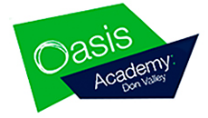 Oasis Academy Don ValleyWork from home pack – Science Y8Introduction
Welcome to the OADV Science work at home pack. This pack has been designed to consolidate the learning your student has been working on over their time with us. At the same time, some new sections of learning will be introduced to help support their education moving forward when we return to the Academy.Below is an outline of the different lessons, the area of Science they cover and the expectations around the completion of the booklet.At the back of the booklet is space to put any words you are unsure on and their definitions (use the links provided). There is also space for you to write any questions you want to ask about the content when you return to the Academy.Finally, the last page is a reflection on the learning you have done and you must write a WWW and an EBI.Lesson contentLesson tasks1. Periodic TableKey learning outcomesDiscuss the history of the Periodic Table and its arrangement.Compare the properties of metals and non-metals.Describe the structure of an atom and state why they are electronically neutral.Understand the trends and patterns shown in Group 1, Group 7, and Group 0 of the Periodic Table.BBC BitesizeThe Periodic Table: https://www.bbc.co.uk/bitesize/guides/z84wjxs/revision/1Reactivity of group 1 and 7 elements – video clip - https://www.bbc.co.uk/bitesize/clips/z7j34wx‘Mini Assessment’ Questions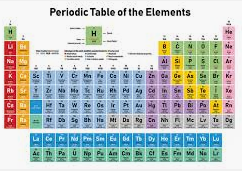 1. Draw the structure of an atom and label the 3 main parts with their names and charges.2. Draw the electronic structure for lithium, sodium, fluorine, chlorine and neon.3. Define element, compound and mixture and give examples for each.4. Why is potassium more reactive than lithium? Use the words shielding, attraction, positive, negative.5. Define exothermic and endothermic reactions and draw and label an energy diagram for each.6. Compare the properties of metals and non-metals.First draft – using the knowledge you gained from the website above – black pen________________________________________________________________________________________________________________________________________________________________________________________________________________________________________________________________________________________________________________________________________________________________________________________________________________________________________________________________________________________________________________________________________________________________________________________________________________________________________________________________________________________________________________________________________________________________________________________________________________________________________________________________________________________________________________________________________________________________________________________________________________________________________________________________________________________________________________________________________________________________________________________________________________________________________________________________________________________________________________________________________________________________________________________________________________________________________________________________________________________________________________________________________________________________________________________________________________________________________________________________________________________________________________________________________________________________________________________________________________________________________________________________________________________________________________________________________________________________________________________________________________________________________________________________________________________________________________________________________________________________________________________________________________________________________________________________________________________________________________________________________________________________________________________________________________________________________________________________________________________________________________________________________________________________________________________________________________________________________________________________________________________________________________________________________________________________________________________________________________________________________________________________________________________________________________________________________________________________________________________________________________________________________________________________________________________________________________________________________________________________________________________________________________________________________________________________________________________________________________________________________________________________________________________________________________________________________________________________________________________________________________________________________________________________________________________________________________________________________________________________________________________________________________________________________________________________________________________________________________________________________________________________________________________________________________________________________________________________________________________________________________________________________________________________________________________________________________________________________________________________________________________________________________________________________________________________________________________________________________________________________________________________________________________________________________________________________________________________________________________________________________________________________________________________________________________________________________________________________________________________________________________________________________________________________________________________________________________________________________________________________________________________________Final draft – using the website above and your knowledge organiser – purple pen____________________________________________________________________________________________________________________________________________________________________________________________________________________________________________________________________________________________________________________________________________________________________________________________________________________________________________________________________________________________________________________________________________________________________________________________________________________________________________________________________________________________________________________________________________________________________________________________________________________________________________________________________________________________________________________________________________________________________________________________________________________________________________________________________________________________________________________________________________________________________________________________________________________________________________________________________________________________________________________________________________________________________________________________________________________________________________________________________________________________________________________________________________________________________________________________________________________________________________________________________________________________________________________________________________________________________________________________________________________________________________________________________________________________________________________________________________________________________________________________________________________________________________________________________________________________________________________________________________________________________________________________________________________________________________________________________________________________________________________________________________________________________________________________________________________________________________________________________________________________________________________________________________________________________________________________________________________________________________________________________________________________________________________________________________________________________________________________________________________________________________________________________________________________________________________________________________________________________________________________________________________________________________________________________________________________________________________________________________________________________________________________________________________________________________________________________________________________________________________________________________________________________________________________________________________________________________________________________________________________________________________________________________________________________________________________________________________________________________________________________________________________________________________________________________________________________________________________________________________________________________________________________________________________________________________________________________________________________________________________________________________________________________________________________________________________________________________________________________________________________________________________________________________________________________________________________________________________________________________________________________________________________________________________________________________________________________________________________________________________________________________________________________________________________________________________________________________________________________________________________________________Complete EduCake (Home Education 1)Application Question
There are eight elements in the second row (lithium to neon) of the periodic table. (a)     Figure 1 shows a lithium atom. 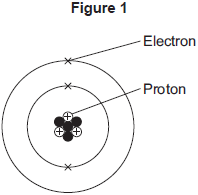 (i)      What is the mass number of the lithium atom in Figure 1? (ii)     What is the charge of an electron? (1)  (b)     What is always different for atoms of different elements? (1) (c)     Figure 2 shows the electron arrangements of three different atoms, X, Y and Z. These atoms are from elements in the second row (lithium to neon) of the periodic table. 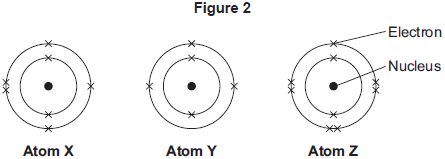 Which atom is from an element in Group 3 of the periodic table? 2. Keeping healthy 1Key learning outcomesAnalyse the hierarchy of organisation in living organisms.Understand the role of the respiratory system in the body.Understand the role of the circulatory system in the body.BBC BitesizeBreathing and circulation video - https://www.bbc.co.uk/bitesize/clips/zjchyrdRespiration - https://www.bbc.co.uk/bitesize/guides/zq349j6/revision/1‘Mini Assessment’ Questions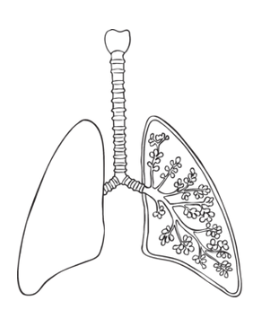 1. Label the diagram of the lungs and give three adaptations of the alveoli for gas exhange.2. Describe the process of inhalation and exhalation, using the key words contract, relax, muscle and diaphragm.3. Explain the different between breathing and respiration.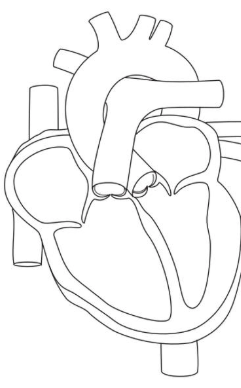 4. Describe the journey of blood through the heart and draw arrows on the diagram to show it. 5. Name the three main blood vessels in the human body. State their adaptations to their function.6. Describe the role of the valves in the heart. Why are they important?First draft – using the knowledge you gained from the website above – black pen________________________________________________________________________________________________________________________________________________________________________________________________________________________________________________________________________________________________________________________________________________________________________________________________________________________________________________________________________________________________________________________________________________________________________________________________________________________________________________________________________________________________________________________________________________________________________________________________________________________________________________________________________________________________________________________________________________________________________________________________________________________________________________________________________________________________________________________________________________________________________________________________________________________________________________________________________________________________________________________________________________________________________________________________________________________________________________________________________________________________________________________________________________________________________________________________________________________________________________________________________________________________________________________________________________________________________________________________________________________________________________________________________________________________________________________________________________________________________________________________________________________________________________________________________________________________________________________________________________________________________________________________________________________________________________________________________________________________________________________________________________________________________________________________________________________________________________________________________________________________________________________________________________________________________________________________________________________________________________________________________________________________________________________________________________________________________________________________________________________________________________________________________________________________________________________________________________________________________________________________________________________________________________________________________________________________________________________________________________________________________________________________________________________________________________________________________________________________________________________________________________________________________________________________________________________________________________________________________________________________________________________________________________________________________________________________________________________________________________________________________________________________________________________________________________________________________________________________________________________________________________________________________________________________________________________________________________________________________________________________________________________________________________________________________________________________________________________________________________________________________________________________________________________________________________________________________________________________________________________________________________________________________________________________________________________________________________________________________________________________________________________________________________________________________________________________________________________________________________________________________________________________________________________________________________________________________________________________________________________________________________________________________Final draft – using the website above and your knowledge organiser – purple pen___________________________________________________________________________________________________________________________________________________________________________________________________________________________________________________________________________________________________________________________________________________________________________________________________________________________________________________________________________________________________________________________________________________________________________________________________________________________________________________________________________________________________________________________________________________________________________________________________________________________________________________________________________________________________________________________________________________________________________________________________________________________________________________________________________________________________________________________________________________________________________________________________________________________________________________________________________________________________________________________________________________________________________________________________________________________________________________________________________________________________________________________________________________________________________________________________________________________________________________________________________________________________________________________________________________________________________________________________________________________________________________________________________________________________________________________________________________________________________________________________________________________________________________________________________________________________________________________________________________________________________________________________________________________________________________________________________________________________________________________________________________________________________________________________________________________________________________________________________________________________________________________________________________________________________________________________________________________________________________________________________________________________________________________________________________________________________________________________________________________________________________________________________________________________________________________________________________________________________________________________________________________________________________________________________________________________________________________________________________________________________________________________________________________________________________________________________________________________________________________________________________________________________________________________________________________________________________________________________________________________________________________________________________________________________________________________________________________________________________________________________________________________________________________________________________________________________________________________________________________________________________________________________________________________________________________________________________________________________________________________________________________________________________________________________________________________________________________________________________________________________________________________________________________________________________________________________________________________________________________________________________________________________________________________________________________________________________________________________________________________________________________________________________________________________________________________________________________________________________________________________________Complete EduCake (Home Education 2)Application Questions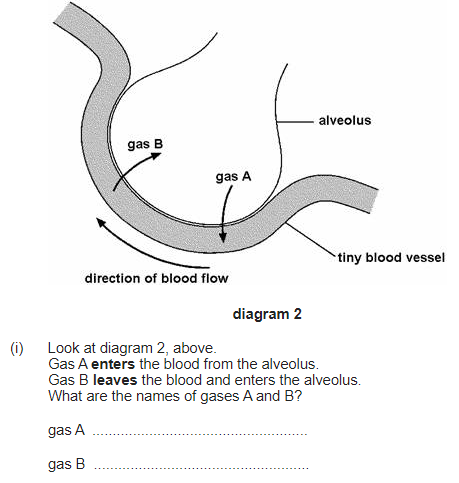 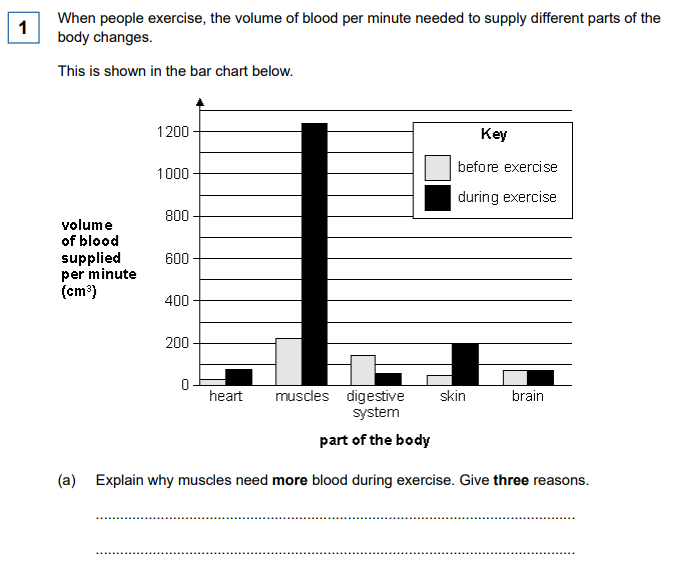 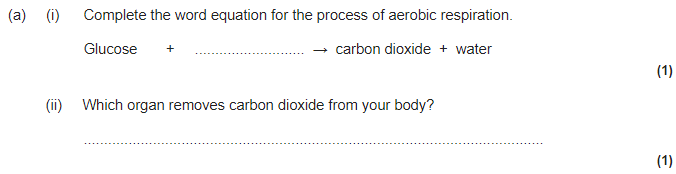 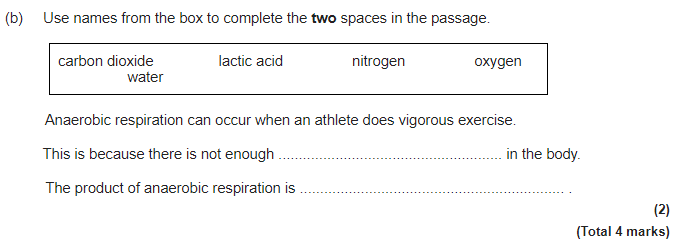 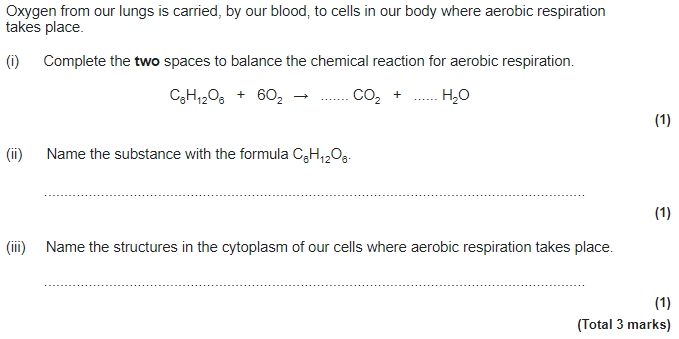 3. Keeping healthy 2Key learning outcomesCompare aerobic and anaerobic respiration linking to exercise.Define communicable and non-communicable diseases giving examples.Discuss how the body can defend itself from disease.BBC BitesizeRespiration - https://www.bbc.co.uk/bitesize/guides/zq349j6/revision/1Disease - https://www.bbc.co.uk/bitesize/guides/zxr7ng8/revision/1‘Mini Assessment’ Questions1. Define aerobic respiration and anaerobic respiration.2. Write down the word equation for aerobic and anaerobic respiration. Which type of respiration is used when an athlete sprints? What about during a marathon? Explain why.3. Create a balanced symbol equation for both types of respiration.4. State the difference between communicable and non-communicable diseases, giving examples.5. Describe the ways in which the body protects itself. Remember to inlcude both external and internal defences.6. What are the risk factors associated with an increase in non-communicable diseases?First draft – using the knowledge you gained from the website above – black pen_____________________________________________________________________________________________________________________________________________________________________________________________________________________________________________________________________________________________________________________________________________________________________________________________________________________________________________________________________________________________________________________________________________________________________________________________________________________________________________________________________________________________________________________________________________________________________________________________________________________________________________________________________________________________________________________________________________________________________________________________________________________________________________________________________________________________________________________________________________________________________________________________________________________________________________________________________________________________________________________________________________________________________________________________________________________________________________________________________________________________________________________________________________________________________________________________________________________________________________________________________________________________________________________________________________________________________________________________________________________________________________________________________________________________________________________________________________________________________________________________________________________________________________________________________________________________________________________________________________________________________________________________________________________________________________________________________________________________________________________________________________________________________________________________________________________________________________________________________________________________________________________________________________________________________________________________________________________________________________________________________________________________________________________________________________________________________________________________________________________________________________________________________________________________________________________________________________________________________________________________________________________________________________________________________________________________________________________________________________________________________________________________________________________________________________________________________________________________________________________________________________________________________________________________________________________________________________________________________________________________________________________________________________________________________________________________________________________________________________________________________________________________________________________________________________________________________________________________________________________________________________________________________________________________________________________________________________________________________________________________________________________________________________________________________________________________________________________________________________________________________________________________________________________________________________________________________________________________________________________________________________________________________________________________________________________________________________________________________________________________________________________________________________________________________________________________________________________Final draft – using the website above and your knowledge organiser – purple pen______________________________________________________________________________________________________________________________________________________________________________________________________________________________________________________________________________________________________________________________________________________________________________________________________________________________________________________________________________________________________________________________________________________________________________________________________________________________________________________________________________________________________________________________________________________________________________________________________________________________________________________________________________________________________________________________________________________________________________________________________________________________________________________________________________________________________________________________________________________________________________________________________________________________________________________________________________________________________________________________________________________________________________________________________________________________________________________________________________________________________________________________________________________________________________________________________________________________________________________________________________________________________________________________________________________________________________________________________________________________________________________________________________________________________________________________________________________________________________________________________________________________________________________________________________________________________________________________________________________________________________________________________________________________________________________________________________________________________________________________________________________________________________________________________________________________________________________________________________________________________________________________________________________________________________________________________________________________________________________________________________________________________________________________________________________________________________________________________________________________________________________________________________________________________________________________________________________________________________________________________________________________________________________________________________________________________________________________________________________________________________________________________________________________________________________________________________________________________________________________________________________________________________________________________________________________________________________________________________________________________________________________________________________________________________________________________________________________________________________________________________________________________________________________________________________________________________________________________________________________________________________________________________________________________________________________________________________________________________________________________________________________________________________________________________________________________________________________________________________________________________________________________________________________________________________________________________________________________________________________________________________________________________________________________________________________________________________________________________________________________________________________Complete EduCake (Home Education 3)Application QuestionsQ2.Nancy is a dancer.     (a)     When Nancy dances her arms and legs are moved by pairs of antagonistic muscles.          How do antagonistic muscle pairs work?
Tick the correct box.Both muscles contract at the same time.              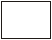 One muscle is big and the other is small.             As one muscle contracts, the other relaxes.         One muscle is strong and the other is weak.        Both muscles relax at the same time.                   1 mark(b)     As Nancy dances her breathing changes because she needs more oxygen.
The graph below shows how the volume of air in her lungs changes
 when she dances.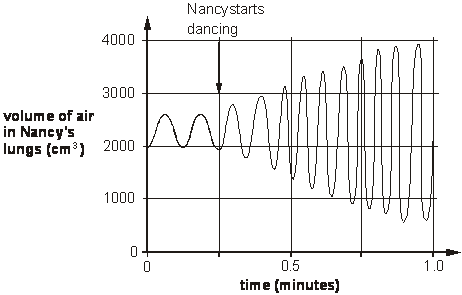 From the graph, give one way her breathing changes when she 
dances.………….........................................................................................................1 mark(c)     Nancy’s muscle cells produce carbon dioxide as she dances.          Which of the following shows how the carbon dioxide is removed from Nancy’s body?
Tick the correct box.muscle cells  bloodstream  windpipe  lungs  nose    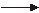 muscle cells  windpipe  lungs bloodstream  nose     muscle cells  bloodstream  lungs  windpipe  nose    muscle cells  windpipe  bloodstream  lungs  nose    4. Energy from food 1 – balanced dietsKey learning outcomesIdentify different food groups in relation to energy, balanced and unbalanced diets. BBC Bitesizehttps://www.bbc.co.uk/bitesize/guides/zyjx6sg/revision/1‘Mini Assessment’ Questions1. Name the different food groups and give their use in the body.2. Why do different people have different energy needs when it comes to food?3. Describe two effects of a poor diet and explain what problems they can cause the body.4. What is meant by the term “a balanced diet”.5. What effects does eating too much food have on the body, both internally and externally?6. Analyse the food you eat in a typical day. Do you think you have a balanced diet? Give reasons for you answers.First draft – using the knowledge you gained from the website above – black pen______________________________________________________________________________________________________________________________________________________________________________________________________________________________________________________________________________________________________________________________________________________________________________________________________________________________________________________________________________________________________________________________________________________________________________________________________________________________________________________________________________________________________________________________________________________________________________________________________________________________________________________________________________________________________________________________________________________________________________________________________________________________________________________________________________________________________________________________________________________________________________________________________________________________________________________________________________________________________________________________________________________________________________________________________________________________________________________________________________________________________________________________________________________________________________________________________________________________________________________________________________________________________________________________________________________________________________________________________________________________________________________________________________________________________________________________________________________________________________________________________________________________________________________________________________________________________________________________________________________________________________________________________________________________________________________________________________________________________________________________________________________________________________________________________________________________________________________________________________________________________________________________________________________________________________________________________________________________________________________________________________________________________________________________________________________________________________________________________________________________________________________________________________________________________________________________________________________________________________________________________________________________________________________________________________________________________________________________________________________________________________________________________________________________________________________________________________________________________________________________________________________________________________________________________________________________________________________________________________________________________________________________________________________________________________________________________________________________________________________________________________________________________________________________________________________________________________________________________________________________________________________________________________________________________________________________________________________________________________________________________________________________________________________________________________________________________________________________________________________________________________________________________________________________________________________________________________________________________________________________________________________________________________________________________________________________________________________________________________________________________________________________________________________________________________________________________________________________________________________________________________________________________________________________________________________________________________Final draft – using the website above and your knowledge organiser – purple pen____________________________________________________________________________________________________________________________________________________________________________________________________________________________________________________________________________________________________________________________________________________________________________________________________________________________________________________________________________________________________________________________________________________________________________________________________________________________________________________________________________________________________________________________________________________________________________________________________________________________________________________________________________________________________________________________________________________________________________________________________________________________________________________________________________________________________________________________________________________________________________________________________________________________________________________________________________________________________________________________________________________________________________________________________________________________________________________________________________________________________________________________________________________________________________________________________________________________________________________________________________________________________________________________________________________________________________________________________________________________________________________________________________________________________________________________________________________________________________________________________________________________________________________________________________________________________________________________________________________________________________________________________________________________________________________________________________________________________________________________________________________________________________________________________________________________________________________________________________________________________________________________________________________________________________________________________________________________________________________________________________________________________________________________________________________________________________________________________________________________________________________________________________________________________________________________________________________________________________________________________________________________________________________________________________________________________________________________________________________________________________________________________________________________________________________________________________________________________________________________________________________________________________________________________________________________________________________________________________________________________________________________________________________________________________________________________________________________________________________________________________________________________________________________________________________________________________________________________________________________________________________________________________________________________________________________________________________________________________________________________________________________________________________________________________________________________________________________________________________________________________________________________________________________________________________________________________________________________________________________________________________________________________________________________________________________________________________________________________________________________________________________________________________________________________________________________________________________________________________________________________________Complete EduCake (Home Education 4)Application QuestionsQ2.The drawings show the amounts of different substances in 100g of full-cream milk and 100g of skimmed milk.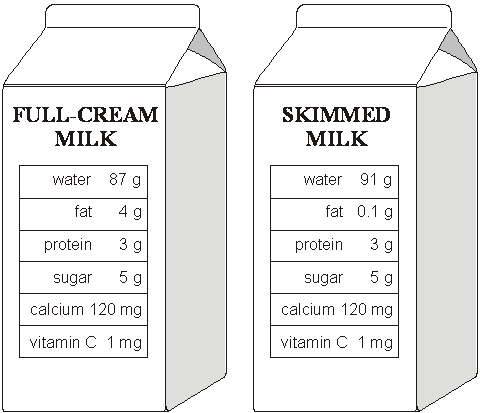 (a)     Use the information in the drawings to complete the sentence.When skimmed milk is made from full-cream milk, most of the............................................ is taken out. 1 mark (b)     (i)      Look at the drawings.
Which substance in milk do we need for strong bones and teeth?..........................................................1 mark(ii)     How are substances carried around the body?................................................................................................................1 mark(c)     (i)      Which animals produce milk to feed their young?
Tick the correct box.amphibians                                 birds           mammals                                   reptiles       1 mark(ii)     A baby fed on its mother’s milk gets fewer infections. What is the reason for this? Tick the correct box.The milk contains antibodies.                      The milk contains water.                             The milk is at body temperature.                 The milk is a liquid.                                      1 mark5. Waves and pressureKey learning outcomesCompare the effects of pressure in solids, liquids and gases.Describe the electromagnetic spectrum and uses of each wave.Evaluate sound as a wave linking properties to uses.Define reflection and refraction using diagrams to support the understanding.Explain how the eye works and can see different colours.Compare transverse and longitudinal waves linking their properties to their use.BBC Bitesizehttps://www.bbc.co.uk/bitesize/topics/zw982hv (light waves, features of waves, sound waves – click on the ‘Revise’ links)‘Mini Assessment’ Questions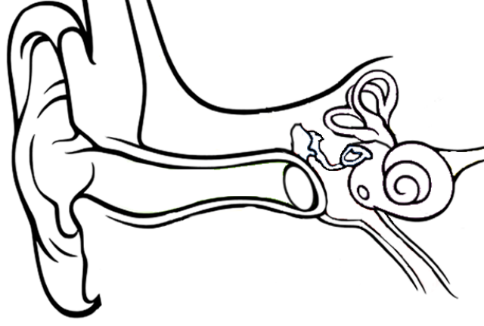 1. Label the parts of the ear and describe how sound travels.2. Define the terms amplitude, frequency and wavelength.3. Explain the difference between transverse and longitudinal waves, using labelled diagrams.4. Compare sound waves and electromagnetic waves. What type of waves are they? Can they travel through a vacuum? How fast do they travel?5. List the 7 parts of an electromagnetic spectrum in order of wavelength from smallest to largest. State some uses of these waves.6. Describe reflection and refraction, drawing diagrams to show the light rays. Include in your answer the law of reflection.First draft – using the knowledge you gained from the website above – black pen______________________________________________________________________________________________________________________________________________________________________________________________________________________________________________________________________________________________________________________________________________________________________________________________________________________________________________________________________________________________________________________________________________________________________________________________________________________________________________________________________________________________________________________________________________________________________________________________________________________________________________________________________________________________________________________________________________________________________________________________________________________________________________________________________________________________________________________________________________________________________________________________________________________________________________________________________________________________________________________________________________________________________________________________________________________________________________________________________________________________________________________________________________________________________________________________________________________________________________________________________________________________________________________________________________________________________________________________________________________________________________________________________________________________________________________________________________________________________________________________________________________________________________________________________________________________________________________________________________________________________________________________________________________________________________________________________________________________________________________________________________________________________________________________________________________________________________________________________________________________________________________________________________________________________________________________________________________________________________________________________________________________________________________________________________________________________________________________________________________________________________________________________________________________________________________________________________________________________________________________________________________________________________________________________________________________________________________________________________________________________________________________________________________________________________________________________________________________________________________________________________________________________________________________________________________________________________________________________________________________________________________________________________________________________________________________________________________________________________________________________________________________________________________________________________________________________________________________________________________________________________________________________________________________________________________________________________________________________________________________________________________________________________________________________________________________________________________________________________________________________________________________________________________________________________________________________________________________________________________________________________________________________________________________________________________________________________________________________________________________________________________________________________________________________________________________________________________________________________________________________________________________________________________________________________________________________________Final draft – using the website above and your knowledge organiser – purple pen____________________________________________________________________________________________________________________________________________________________________________________________________________________________________________________________________________________________________________________________________________________________________________________________________________________________________________________________________________________________________________________________________________________________________________________________________________________________________________________________________________________________________________________________________________________________________________________________________________________________________________________________________________________________________________________________________________________________________________________________________________________________________________________________________________________________________________________________________________________________________________________________________________________________________________________________________________________________________________________________________________________________________________________________________________________________________________________________________________________________________________________________________________________________________________________________________________________________________________________________________________________________________________________________________________________________________________________________________________________________________________________________________________________________________________________________________________________________________________________________________________________________________________________________________________________________________________________________________________________________________________________________________________________________________________________________________________________________________________________________________________________________________________________________________________________________________________________________________________________________________________________________________________________________________________________________________________________________________________________________________________________________________________________________________________________________________________________________________________________________________________________________________________________________________________________________________________________________________________________________________________________________________________________________________________________________________________________________________________________________________________________________________________________________________________________________________________________________________________________________________________________________________________________________________________________________________________________________________________________________________________________________________________________________________________________________________________________________________________________________________________________________________________________________________________________________________________________________________________________________________________________________________________________________________________________________________________________________________________________________________________________________________________________________________________________________________________________________________________________________________________________________________________________________________________________________________________________________________________________________________________________________________________________________________________________________________________________________________________________________________________________________________________________________________________________________________________________________________________________________________________________Complete EduCake (Home Education 5)Application Questions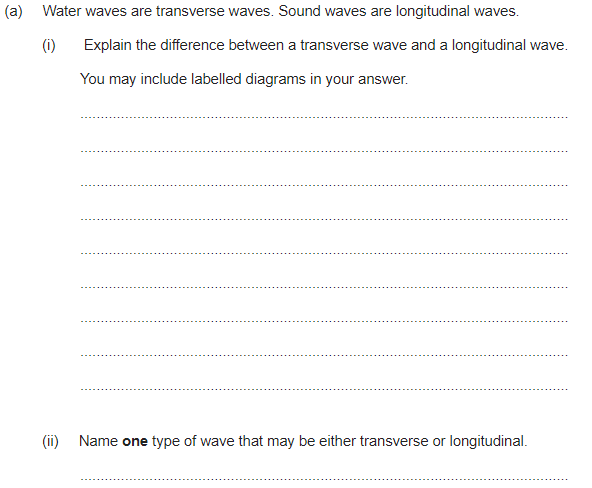 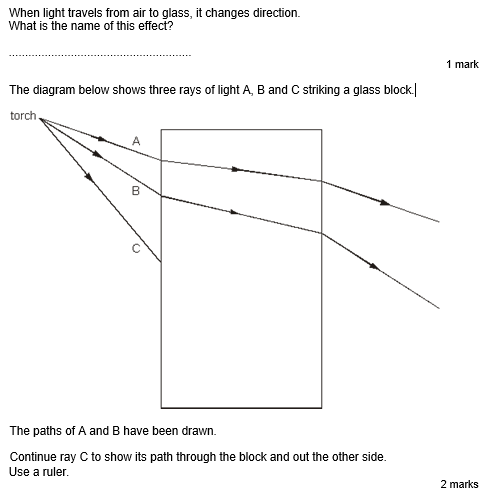 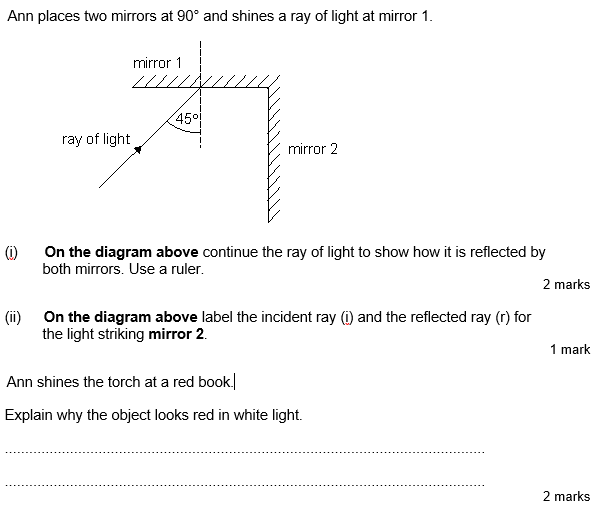 6. Reactions 1Key learning outcomesDescribe the reactivity series of metals and their associated reactions.Create word equations and balanced symbol equations for a range of different reactions.Compare the reactions of metals with oxygen and metals with acids and carbonates.Describe factors that can affect the rate of a reaction.BBC Bitesizehttps://www.bbc.co.uk/bitesize/guides/zqd2mp3/revision/1https://www.bbc.co.uk/bitesize/guides/zct4fcw/revision/1‘Mini Assessment’ Questions1. Define conservation of mass and give an example using the reaction of hydrogen and oxygen.2. Write a general equation for the reactions of: metal and acid, metal carbonate and acid, metal hydroxide and acid, metal and oxygen.3. Complete the following equations:Iron + hydrochloric acid ->Aluminium + nitric acid ->Lead + sulfuric acid ->Aluminium chloride + sodium -> Methane + oxygen -> Magnesium + oxygen ->4. Describe how we can measure the rate of a reaction and state the equation we use to calculate it, stating the appropriate units in your answer.5. State the 4 factors that can affect the rate of a reaction.6. Choose a factor from question 5 and explain how this affects the rate of a reaction, referring to successful collisions.First draft – using the knowledge you gained from the website above – black pen______________________________________________________________________________________________________________________________________________________________________________________________________________________________________________________________________________________________________________________________________________________________________________________________________________________________________________________________________________________________________________________________________________________________________________________________________________________________________________________________________________________________________________________________________________________________________________________________________________________________________________________________________________________________________________________________________________________________________________________________________________________________________________________________________________________________________________________________________________________________________________________________________________________________________________________________________________________________________________________________________________________________________________________________________________________________________________________________________________________________________________________________________________________________________________________________________________________________________________________________________________________________________________________________________________________________________________________________________________________________________________________________________________________________________________________________________________________________________________________________________________________________________________________________________________________________________________________________________________________________________________________________________________________________________________________________________________________________________________________________________________________________________________________________________________________________________________________________________________________________________________________________________________________________________________________________________________________________________________________________________________________________________________________________________________________________________________________________________________________________________________________________________________________________________________________________________________________________________________________________________________________________________________________________________________________________________________________________________________________________________________________________________________________________________________________________________________________________________________________________________________________________________________________________________________________________________________________________________________________________________________________________________________________________________________________________________________________________________________________________________________________________________________________________________________________________________________________________________________________________________________________________________________________________________________________________________________________________________________________________________________________________________________________________________________________________________________________________________________________________________________________________________________________________________________________________________________________________________________________________________________________________________________________________________________________________________________________________________________________________________________________________________________________________________________________________________________________________________________________________________________________________________________________________________________________________________________Final draft – using the website above and your knowledge organiser – purple pen______________________________________________________________________________________________________________________________________________________________________________________________________________________________________________________________________________________________________________________________________________________________________________________________________________________________________________________________________________________________________________________________________________________________________________________________________________________________________________________________________________________________________________________________________________________________________________________________________________________________________________________________________________________________________________________________________________________________________________________________________________________________________________________________________________________________________________________________________________________________________________________________________________________________________________________________________________________________________________________________________________________________________________________________________________________________________________________________________________________________________________________________________________________________________________________________________________________________________________________________________________________________________________________________________________________________________________________________________________________________________________________________________________________________________________________________________________________________________________________________________________________________________________________________________________________________________________________________________________________________________________________________________________________________________________________________________________________________________________________________________________________________________________________________________________________________________________________________________________________________________________________________________________________________________________________________________________________________________________________________________________________________________________________________________________________________________________________________________________________________________________________________________________________________________________________________________________________________________________________________________________________________________________________________________________________________________________________________________________________________________________________________________________________________________________________________________________________________________________________________________________________________________________________________________________________________________________________________________________________________________________________________________________________________________________________________________________________________________________________________________________________________________________________________________________________________________________________________________________________________________________________________________________________________________________________________________________________________________________________________________________________________________________________________________________________________________________________________________________________________________________________________________________________________________________________________________________________________________________________________________________________________________________________________________________________________________________________________________________________________________________________________________________________________________________________________________________________________________________________________________________________________________________________________________________________________________________Complete EduCake (Home Education 6)Application Questions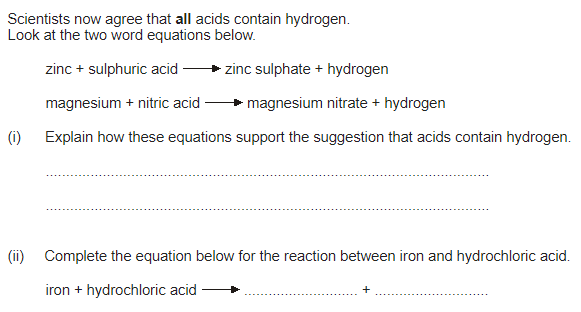 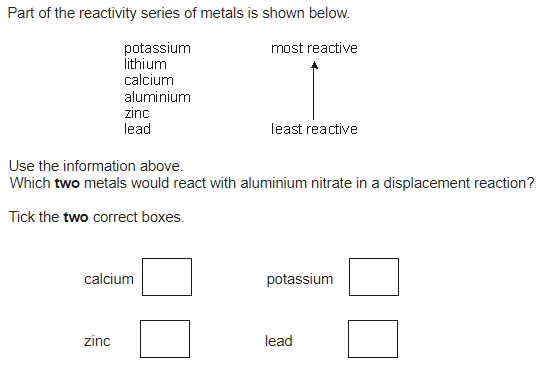 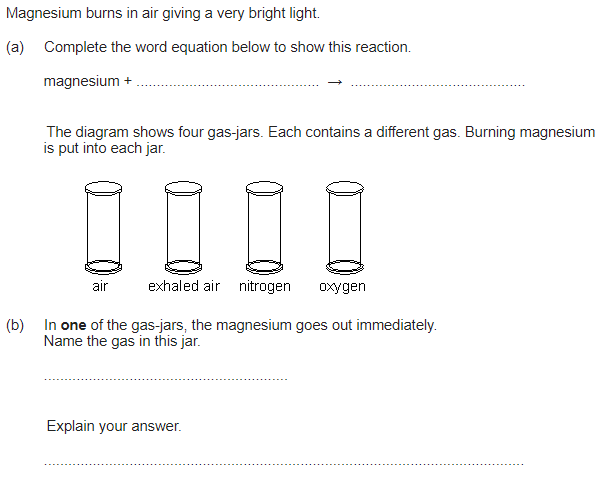 7. Reactions 2Key learning outcomesDiscuss the importance of the carbon cycle and effective recycling.Evaluate the use of fossil fuels and their effect on the environment.BBC Bitesizehttps://www.bbc.co.uk/bitesize/guides/z27thyc/revision/1‘Mini Assessment’ Questions1. Describe the journey of carbon through the carbon cycle, using the diagram below.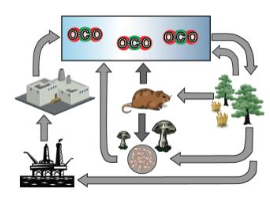 2. Name the three types of fossil fuel and how they are formed.3. Compare complete and incomplete combustion, writing their general equation.4. How have humans affected the carbon cycle? Refer to the burning of fossil fuels in your answer.5. Compare climate change and global warming and state the effects of climate change on our planet.6. Referring to the carbon cycle, explain how planting more trees would help us fight climate change.First draft – using the knowledge you gained from the website above – black pen________________________________________________________________________________________________________________________________________________________________________________________________________________________________________________________________________________________________________________________________________________________________________________________________________________________________________________________________________________________________________________________________________________________________________________________________________________________________________________________________________________________________________________________________________________________________________________________________________________________________________________________________________________________________________________________________________________________________________________________________________________________________________________________________________________________________________________________________________________________________________________________________________________________________________________________________________________________________________________________________________________________________________________________________________________________________________________________________________________________________________________________________________________________________________________________________________________________________________________________________________________________________________________________________________________________________________________________________________________________________________________________________________________________________________________________________________________________________________________________________________________________________________________________________________________________________________________________________________________________________________________________________________________________________________________________________________________________________________________________________________________________________________________________________________________________________________________________________________________________________________________________________________________________________________________________________________________________________________________________________________________________________________________________________________________________________________________________________________________________________________________________________________________________________________________________________________________________________________________________________________________________________________________________________________________________________________________________________________________________________________________________________________________________________________________________________________________________________________________________________________________________________________________________________________________________________________________________________________________________________________________________________________________________________________________________________________________________________________________________________________________________________________________________________________________________________________________________________________________________________________________________________________________________________________________________________________________________________________________________________________________________________________________________________________________________________________________________________________________________________________________________________________________________________________________________________________________________________________________________________________________________________________________________________________________________________________________________________________________________________________________________________________________________________________________________________________________________________________________________________________________________________________________________________________________________________________________________________________________________________________________________________________Final draft – using the website above and your knowledge organiser – purple pen______________________________________________________________________________________________________________________________________________________________________________________________________________________________________________________________________________________________________________________________________________________________________________________________________________________________________________________________________________________________________________________________________________________________________________________________________________________________________________________________________________________________________________________________________________________________________________________________________________________________________________________________________________________________________________________________________________________________________________________________________________________________________________________________________________________________________________________________________________________________________________________________________________________________________________________________________________________________________________________________________________________________________________________________________________________________________________________________________________________________________________________________________________________________________________________________________________________________________________________________________________________________________________________________________________________________________________________________________________________________________________________________________________________________________________________________________________________________________________________________________________________________________________________________________________________________________________________________________________________________________________________________________________________________________________________________________________________________________________________________________________________________________________________________________________________________________________________________________________________________________________________________________________________________________________________________________________________________________________________________________________________________________________________________________________________________________________________________________________________________________________________________________________________________________________________________________________________________________________________________________________________________________________________________________________________________________________________________________________________________________________________________________________________________________________________________________________________________________________________________________________________________________________________________________________________________________________________________________________________________________________________________________________________________________________________________________________________________________________________________________________________________________________________________________________________________________________________________________________________________________________________________________________________________________________________________________________________________________________________________________________________________________________________________________________________________________________________________________________________________________________________________________________________________________________________________________________________________________________________________________________________________________________________________________________________________________________________________________________________________________________________________________________________________________________________________________________________________________________________________________________________________________________________________________________________________________________Complete EduCake (Home Education 7)Application QuestionsQ5.When bath ‘bombs’ are dropped into bath water they colour the water and make the water smell of perfume.(a)     Bath bombs contain citric acid and sodium carbonate. When they react a gas is produced.          Complete the word equation for the reaction that takes place.               citric   +  sodium       sodium   +    water  +  ...............................
      acid      carbonate               citrate1 mark(b)     A bath bomb was dropped into hot water and its mass was measured every thirty seconds, for three minutes.
The graph below shows the results.Between which two times on the graph does the mass of the bath bomb 
decrease fastest? Tick the correct box.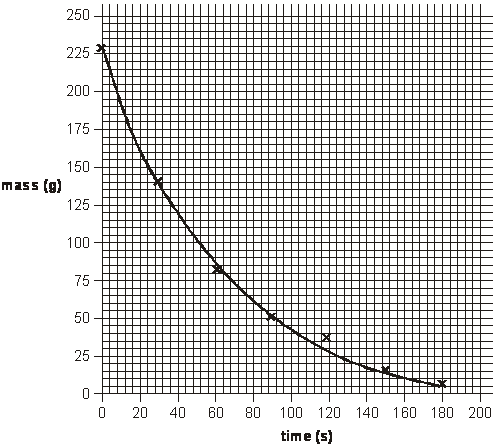           between 0 s and 30s                     between 30 s and 60s                   between 90 s and 120s                 between 150 s and 180s     1 mark(c)     The reactants in a bath bomb were 176g at the start.
129g of sodium citrate and 14g of water are produced in the reaction.
Calculate the mass of gas produced in the reaction................................................................................................................1 mark (d)     Complete the word equation for the reaction between citric acid and calcium carbonate. Use the equation in part (a) to help you.             citric  +  calcium     water  +  ...............................   +  ...............................
    acid     carbonate1 mark8. Energy from food 2 – the digestive systemKey learning outcomesDescribe and explain the process of human digesetion.BBC Bitesizehttps://www.bbc.co.uk/bitesize/guides/z9pv34j/revision/1‘Mini Assessment’ Questions1. Name the organs involved in human digestion and describe what each does.2. Describe the different stages of digestion from food entering the mouth, to leaving the body through the anus.3. What are the three main digestive enzymes and what describe what type of food each breaks down (don’t forget to say what the food is broken down into).4. How is the small intestine adapted for absorption of nutrients?5. Explain the difference between the small intestine and the large intestine.6. Describe and explain the process of egestion.First draft – using the knowledge you gained from the website above – black pen________________________________________________________________________________________________________________________________________________________________________________________________________________________________________________________________________________________________________________________________________________________________________________________________________________________________________________________________________________________________________________________________________________________________________________________________________________________________________________________________________________________________________________________________________________________________________________________________________________________________________________________________________________________________________________________________________________________________________________________________________________________________________________________________________________________________________________________________________________________________________________________________________________________________________________________________________________________________________________________________________________________________________________________________________________________________________________________________________________________________________________________________________________________________________________________________________________________________________________________________________________________________________________________________________________________________________________________________________________________________________________________________________________________________________________________________________________________________________________________________________________________________________________________________________________________________________________________________________________________________________________________________________________________________________________________________________________________________________________________________________________________________________________________________________________________________________________________________________________________________________________________________________________________________________________________________________________________________________________________________________________________________________________________________________________________________________________________________________________________________________________________________________________________________________________________________________________________________________________________________________________________________________________________________________________________________________________________________________________________________________________________________________________________________________________________________________________________________________________________________________________________________________________________________________________________________________________________________________________________________________________________________________________________________________________________________________________________________________________________________________________________________________________________________________________________________________________________________________________________________________________________________________________________________________________________________________________________________________________________________________________________________________________________________________________________________________________________________________________________________________________________________________________________________________________________________________________________________________________________________________________________________________________________________________________________________________________________________________________________________________________________________________________________________________________________________________________________________________________________________________________________________________________________________________________________________________________________________________________________________________________________________________Final draft – using the website above and your knowledge organiser – purple pen______________________________________________________________________________________________________________________________________________________________________________________________________________________________________________________________________________________________________________________________________________________________________________________________________________________________________________________________________________________________________________________________________________________________________________________________________________________________________________________________________________________________________________________________________________________________________________________________________________________________________________________________________________________________________________________________________________________________________________________________________________________________________________________________________________________________________________________________________________________________________________________________________________________________________________________________________________________________________________________________________________________________________________________________________________________________________________________________________________________________________________________________________________________________________________________________________________________________________________________________________________________________________________________________________________________________________________________________________________________________________________________________________________________________________________________________________________________________________________________________________________________________________________________________________________________________________________________________________________________________________________________________________________________________________________________________________________________________________________________________________________________________________________________________________________________________________________________________________________________________________________________________________________________________________________________________________________________________________________________________________________________________________________________________________________________________________________________________________________________________________________________________________________________________________________________________________________________________________________________________________________________________________________________________________________________________________________________________________________________________________________________________________________________________________________________________________________________________________________________________________________________________________________________________________________________________________________________________________________________________________________________________________________________________________________________________________________________________________________________________________________________________________________________________________________________________________________________________________________________________________________________________________________________________________________________________________________________________________________________________________________________________________________________________________________________________________________________________________________________________________________________________________________________________________________________________________________________________________________________________________________________________________________________________________________________________________________________________________________________________________________________________________________________________________________________________________________________________________________________________________________________________________________________________________________________________________________Complete EduCake (Home Education 8)Application QuestionsQ1.          The table below shows the average energy needed for each sport for one hour.(a)     (i)      Sofia plays football for two hours each week. She also goes bowling for two hours each week.
Explain why Sofia uses up her food reserves more quickly when playing football than when bowling...........................................................................................................................................................................................................................1 mark(ii)     Athletes should not drink alcohol before taking part in sport.
Give two effects of alcohol which would affect an athlete’s performance.1. .........................................................................................................1 mark2. .........................................................................................................           	1 mark(b)     Some athletes take glucose tablets before a 100 metre race.
They can also obtain glucose from starch in their diet.
A starch molecule is made up of many glucose molecules joined together as shown below.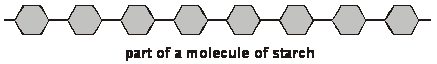           In the digestive system, starch is broken down into glucose: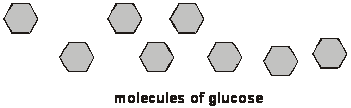           An athlete can obtain energy more quickly by eating glucose rather than starch.
Explain why......................................................................................................................1 markmaximum 4 marksKey word DefinitionsUse the table below to write down any key words that you are unsure of. Use the links provided to find their meaning.Questions for the teacherUse the space below to write down any questions you have about the learning that you would like to ask your teacher when you return to the Academy. The questions must be linked to the work in the booklet.Reflection on your learningThank you for trying your best with the booklet. We know you have worked hard to maintain your education and consolidate old knowledge while learning some new knowledge.Using the space below;Write a WWW (What Went Well) about your work in the booklet.Write an EBI (Even Better If) about your work in the booklet.WWW________________________________________________________________________________________________________________________________________________________________________________________________________________________________________________________________________________________________________________________________________EBI________________________________________________________________________________________________________________________________________________________________________________________________________________________________________________________________________________________________________________________________________Using the space below, and giving reasons where you can;Write down the three parts of the booklet you enjoyed learning about the most.Write down two parts of the booklet you found the hardest to learn.What did you enjoy the most?________________________________________________________________________________________________________________________________________________________________________________________________________________________________________________________________________________________________________________________________________Which parts did you find hardest to learn?________________________________________________________________________________________________________________________________________________________________________________________________________________________________________________________________________________________________________________________________________Thank youOADV Team ScienceWeekLessonTopic11Periodic Table12Keeping healthy 113Keeping healthy 214Energy from food 1 (new)25Waves and pressure26Reactions 127Reactions 228Energy from food 2 (new)TaskNotesTimingsLink for revisionUsing the link provided, read through the website and make short notes on scrap paper if required.15 minutesMini Assessment QuestionsQuestions will be answered in two parts known as drafts.Draft 1 – having read the information on the website, answer the questions using just your knowledge.Draft 2 – using your PURPLE pen, re-answer the questions using your knowledge organiser, the website provided, and your knowledge book.30 minutes (15 minutes per draft)EducakeComplete your assigned Educake for the lesson.15 minutesApplicationAttempt the exam based question to test your application. This will be marked when you return to the Academy.10 minutesTick (✔) one box. 3 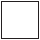 4 7 Tick (✔) one box. –1 0 +1  number of neutrons number of protons number of shells sportaverage energy need for
one hour (kJ)bowling1030tennis1760football2260running3700Key WordWhat I think it meansWhat it actually meansQuestionAnswer from the teacher